Контрольно-измерительные материалыдля проведения контрольной работы по предмету «История» 10 класс (база)Назначение контрольной работыКонтрольная работа предназначена для оценки качества исторического обра- зования в 10 классе, для итоговой оценки учебной подготовки выпускников, изу- чавших историю на базовом уровне.Задачи проведения контрольной работы:определить уровень усвоения содержания образования по учебному предмету «Россия в мире»;предоставить подросткам возможность самореализации в учебной дея- тельности;определить пути совершенствования преподавания курса «Россия в мире».Характеристика контрольно-измерительных материаловКонтрольная работа состоит из 17 заданий, из них 15 с записью краткого ответа и 2 задания с развернутым ответом.В работе содержатся задания базового и повышенного уровней сложно-сти.На выполнение контрольной работы отводится 45 мин.Для выполнения заданий дополнительного оборудования не требуется. Выполнение задания в зависимости от типа и трудности оценивается раз-ным количеством баллов. Максимальный балл за выполнение всей контроль- ной работы – 30 баллов.План (спецификация) контрольной работыСистема оценивания отдельных заданий и работы в целомКаждое из заданий 1-15 считается выполненным верно, если правильно указаны последовательность цифр или слово.Полный правильный ответ на каждое из заданий 1, 3-4, 9, 11-12, 14 оце- нивается 1 баллом; неполный, неверный ответ или его отсутствие – 0 баллов.Полный правильный ответ на задания 2, 5-9, 10, 13, 15 оценивается 2 бал- лами; если допущена одна ошибка (в т.ч. отсутствует одна из цифр или име- ется одна лишняя цифра) – 1 балл; если допущено две и более ошибок (в т.ч. отсутствуют две и более цифры или имеются две и более лишних цифр) или ответ отсутствует – 0 баллов.Задание16 с развёрнутым ответом оцениваются в зависимости от полноты и правильности ответа в соответствии с критериями оценивания. Названы все три элемента – три балла.два элемента – 2 балла, один элемент – 1 балл.Задание 17 с развёрнутым ответом оцениваются в зависимости от пол- ноты и правильности ответа в соответствии с критериями оценивания. Названы два аргумента в подтверждение и два в опровержение оценки – 4 балла, приведены два аргумента в подтверждение и один в опровержение оценки или приведен один аргумент в подтверждение и два в опровержение оценки – 3 балла, приведен один аргумент в подтверждение и один в опровер- жение оценки – 2 балла, приведены только два аргумента в подтверждение оценки или приведены только два аргумента в опровержение оценки – 1 балл, приведён только один любой аргумент или приведены только факты, иллю- стрирующие события (явления, процессы), связанные с данной точкой зрения, но не являющиеся аргументами – 0 баллов.Полученные обучающимсябаллы за выполнение всех заданий суммиру- ются. Суммарный балл переводится в отметку по пятибалльной шкале с учё- том рекомендуемой шкалы перевода: контрольная работа Часть 1Установите соответствие между процессами (явлениями, событиями) ифактами, относящимися к этим процессам (явлениям, событиям): к каж- дой позиции первого столбца подберите соответствующую позицию из второго столбца.ПРОЦЕССЫ (ЯВЛЕНИЯ, СОБЫТИЯ)А) Революция в ГерманииБ) Завершение Гражданской войны в РоссииВ) Приход к власти большевиковГ) Завершение Первой мировой войныФАКТЫКомпьенское перемириебитва при ВерденеБрест-литовский мирДекрет о мирепринятие Веймарской конститу- цииразгром армии Врангеля в КрымуЗапишите в таблицу выбранные цифры под соответствующими буквами.Установите соответствие между фрагментами исторических источников и их краткими характеристиками: к каждому фрагменту, обозначенному буквой, подберите по две соответствующие характеристики, обозначен- ные цифрами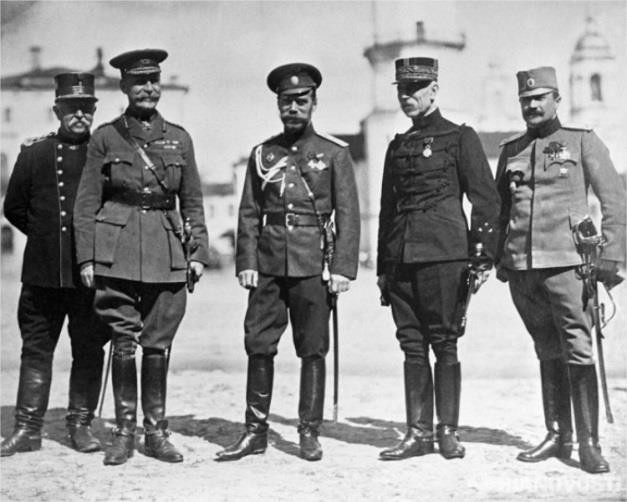 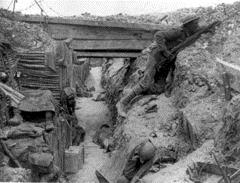 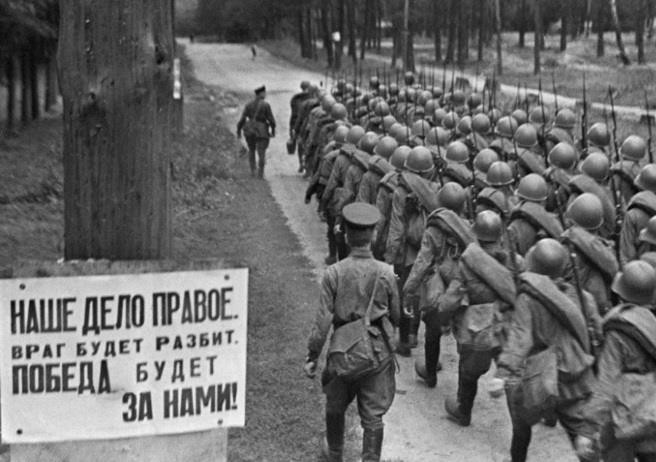 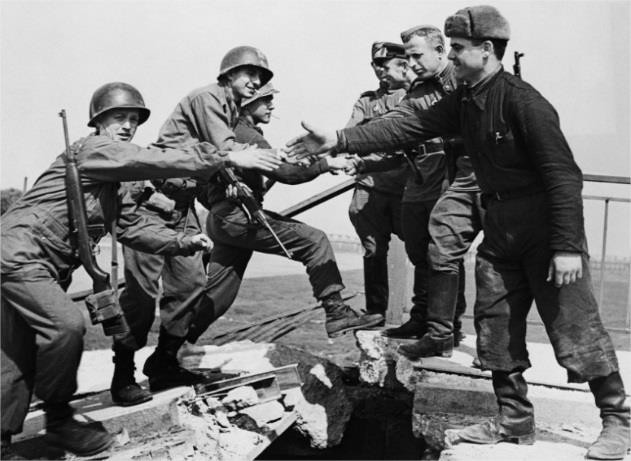 Используя исторические знания, приведите два аргумента, которыми можно подтвердить данную точку зрения, и два аргумента, которыми можно опро- вергнуть её. При изложении аргументов обязательно используйте историче- ские факты.Ответ запишите в следующем виде. Аргументы в подтверждение:1) …2) …Аргументы в опровержение: 1) …2) …Система оценивания работы по историиЧасть 1Полный правильный ответ на каждое из заданий 1, 3-4, 9, 11-12, 14 оценивается 1 баллом; неполный, неверный ответ или его отсутствие – 0 баллов.Полный правильный ответ на задания 2, 5-9, 10, 13, 15 оценивается 2 баллами; если допущена одна ошибка (в т.ч. отсутствует одна из цифр или имеется одна лишняя цифра) – 1 балл; если допущено две и более ошибок (в т.ч. отсутствуют две и более цифры или имеются две и более лишних цифр) или ответ отсутствует – 0 баллов.Часть 2.Критерии оценивания заданий с развёрнутым ответомВ годы Гражданской войны большевикам противостояли многочисленные, хо- рошо вооружённые силы белогвардейцев, а также союзники России по Ан- танте. Укажите не менее трех причин участия европейских стран в интервен- ции в Россию.В исторической науке существуют дискуссионные проблемы, по которым вы- сказываются различные, часто противоречивые, точки зрения. Ниже приведена одна из спорных точек зрения, существующих в исторической науке.«К 1917 г. Россия была не в состоянии успешно продолжать войну».Используя исторические знания, приведите два аргумента, которыми можно подтвердить данную точку зрения, и два аргумента, которыми можно опро- вергнуть её. При изложении аргументов обязательно используйте историче- ские факты.Ответ запишите в следующем виде.Аргументы в подтверждение: 1) …2) …Аргументы в опровержение: 1) …2) …№Планируемый результатУровень сложностизаданияМакси- мальный балл за выполне- ние зада-нияЧасть 1Часть 1Часть 1Часть 11Систематизация исторической информации (умение определять последовательность со-бытий)П12Систематизация исторической информации(задание на установление соответствия)Б23Выбор одного элемента (термина, названия)из данного рядаБ14Определение термина по нескольким при-знакамБ15Систематизация исторической информации(задание на установление соответствия)Б26Умение проводить поиск исторической ин- формации в текстовом историческом источ- нике (задание на установление соответ-ствия)Б27Систематизация исторической информации(множественный выбор)П28Систематизация исторической информации(задание на установление соответствия)Б29Работа с текстовым историческим источни- ком (краткий ответ в виде слова, словосоче-тания)Б110Работа с текстовым историческим источни-комП211Работа с исторической картой (схемой)Б112Работа с исторической картой (схемой)Б113Работа с исторической картой (схемой)П214Использование иллюстративного материала(изображения) как источника информацииП115Заполнение таблицы на основе анализа тек-стовой и нетекстовой информацииП2Часть 2Часть 2Часть 2Часть 216Умение использовать принципы струк- турно-функционального, временного и про- странственного анализа при рассмотрениифактов, явлений, процессов (задание-за- дача)В317Умение использовать исторические сведе-ния для аргументации в ходе дискуссииВ4Всего заданий – 15; по уровню сложности: Б – 9; П – 6; В – 2. Общее время выполнения работы – 45 минут.Максимальный первичный балл – 30.Всего заданий – 15; по уровню сложности: Б – 9; П – 6; В – 2. Общее время выполнения работы – 45 минут.Максимальный первичный балл – 30.Всего заданий – 15; по уровню сложности: Б – 9; П – 6; В – 2. Общее время выполнения работы – 45 минут.Максимальный первичный балл – 30.Всего заданий – 15; по уровню сложности: Б – 9; П – 6; В – 2. Общее время выполнения работы – 45 минут.Максимальный первичный балл – 30.Суммарный балл% выполненияОтметка по 5-балльной шкале24-3080-100«5»18-2360-76«4»11-1734-53«3»1-100-33«2»1.Расположите в хронологической последовательности исторические собы- тия. Запишите цифры, которыми обозначены исторические события, вправильной последовательности в таблицу.Расположите в хронологической последовательности исторические собы- тия. Запишите цифры, которыми обозначены исторические события, вправильной последовательности в таблицу.Брусиловский прорывКомпьенское перемириеБитва на МарнеОтвет:	А	Б	В2.Установите соответствие между событиями и годами: к каждой позиции первого столбца подберите соответствующую позицию из второго столбцаУстановите соответствие между событиями и годами: к каждой позиции первого столбца подберите соответствующую позицию из второго столбцаСОБЫТИЯА) Свержение монархии в Германии Б) Создание СССРВ) Подписание Версальского мираГ) Создание Временного правительстваГОДЫ1) 1916 г.2)1917 г.3) 1918 г.4) 1919 г.5) 1920 г.6) 1921 г.Запишите в таблицу выбранные цифры под соответствующими буквами.Ответ:	А	Б	В	ГЗапишите в таблицу выбранные цифры под соответствующими буквами.Ответ:	А	Б	В	ГЗапишите в таблицу выбранные цифры под соответствующими буквами.Ответ:	А	Б	В	Г3.Ниже приведён перечень терминов. Все они, за исключением одного, отно- сятся к событиям, явлениям Первой мировой войны.Ниже приведён перечень терминов. Все они, за исключением одного, отно- сятся к событиям, явлениям Первой мировой войны.1) позиционная война; 2) Антанта; 3) партизанская война; 4) тотальная война;5) оружие массового уничтожения; 6) Тройственный союз.1) позиционная война; 2) Антанта; 3) партизанская война; 4) тотальная война;5) оружие массового уничтожения; 6) Тройственный союз.1) позиционная война; 2) Антанта; 3) партизанская война; 4) тотальная война;5) оружие массового уничтожения; 6) Тройственный союз.Найдите и запишите порядковый номер термина, относящегося к другому ис- торическому периоду.Ответ:Найдите и запишите порядковый номер термина, относящегося к другому ис- торическому периоду.Ответ:Найдите и запишите порядковый номер термина, относящегося к другому ис- торическому периоду.Ответ:4.Прочтите отрывок из воспоминаний У. Черчилля и напишите название описанного им явленияПрочтите отрывок из воспоминаний У. Черчилля и напишите название описанного им явления«Находились ли они, союзники [страны Антанты], в состоянии войны с Совет- ской Россией? Конечно, нет. Но... они находились на русской земле как завое- ватели. Они вооружали врагов советского правительства. Они блокировали егопорты. Они топили его военные суда»«Находились ли они, союзники [страны Антанты], в состоянии войны с Совет- ской Россией? Конечно, нет. Но... они находились на русской земле как завое- ватели. Они вооружали врагов советского правительства. Они блокировали егопорты. Они топили его военные суда»Ответ:АБВГФРАГМЕНТЫ ИСТОЧНИКОВФРАГМЕНТЫ ИСТОЧНИКОВА)Во внешней политике временное правительство отвергая, в полном со- гласии со всем народом, сепаратный мир, открыто ставит своею целью скорейшее заключение всеобщего мира… В убеждении, что поражение России и ее союзников не только явилось бы источником величайших бедствий для народов, но и отодвинуло бы или сделало невозможным заключение всеобщего мира на указанной выше основе, временное пра- вительство твердо верит, что революционная армия России не допу- стит, чтобы германские войска разгромили наших союзников и обру- шились всей силой своего оружия на нас. Укрепление начал демокра- тизации армии, организация и укрепление боевой силы ее как в оборо-нительных, так и в наступательных действиях, будет являться важней- шей задачею временного правительстваБ)Рабочее и крестьянское правительство… предлагает всем воюющим народам и их правительствам начать немедленно переговоры о спра- ведливом демократическом мире.Справедливым или демократическим миром, которого жаждет подав- ляющее большинство истощенных, измученных и истерзанных войной рабочих и трудящихся классов всех воюющих стран, - миром, которого самым определенным и настойчивым образом требовали русские рабо- чие и крестьяне после свержения царской монархии, - таким миром правительство считает немедленный мир без аннексий (т.е. без захватачужих земель, без насильственного присоединения чужих народно-стей) и без контрибуций.чужих земель, без насильственного присоединения чужих народно-стей) и без контрибуций.чужих земель, без насильственного присоединения чужих народно-стей) и без контрибуций.ХАРАКТЕРИСТИКИОписываемая ситуация произошла после Февральской революцииВ документе говорится, что Россия продолжит выполнять свой долг перед союзникамиОписываемая ситуация произошла после Октябрьской революцииДанный документ стал одним из первых декретов большевиковОписываемая ситуация произошла после Ноябрьской революцииДоговор предусматривал заключение сепаратного мира с ГерманиейХАРАКТЕРИСТИКИОписываемая ситуация произошла после Февральской революцииВ документе говорится, что Россия продолжит выполнять свой долг перед союзникамиОписываемая ситуация произошла после Октябрьской революцииДанный документ стал одним из первых декретов большевиковОписываемая ситуация произошла после Ноябрьской революцииДоговор предусматривал заключение сепаратного мира с ГерманиейХАРАКТЕРИСТИКИОписываемая ситуация произошла после Февральской революцииВ документе говорится, что Россия продолжит выполнять свой долг перед союзникамиОписываемая ситуация произошла после Октябрьской революцииДанный документ стал одним из первых декретов большевиковОписываемая ситуация произошла после Ноябрьской революцииДоговор предусматривал заключение сепаратного мира с ГерманиейЗапишите в таблицу выбранные цифры под соответствующими буквами.Ответ:	Фрагмент А	Фрагмент БЗапишите в таблицу выбранные цифры под соответствующими буквами.Ответ:	Фрагмент А	Фрагмент БЗапишите в таблицу выбранные цифры под соответствующими буквами.Ответ:	Фрагмент А	Фрагмент Б7.Что из перечисленного является схожими чертами Февральской револю- ции в России и Ноябрьской революции в ГерманииЧто из перечисленного является схожими чертами Февральской револю- ции в России и Ноябрьской революции в ГерманииСоздание парламентской формы правленияУсталость общества от войныПриход к власти радикальных социалистических силГлубокий раскол общества и начало Гражданской войныСвержение монархии и установление республиканского строяСозыв Учредительного собранияСоздание парламентской формы правленияУсталость общества от войныПриход к власти радикальных социалистических силГлубокий раскол общества и начало Гражданской войныСвержение монархии и установление республиканского строяСозыв Учредительного собранияСоздание парламентской формы правленияУсталость общества от войныПриход к власти радикальных социалистических силГлубокий раскол общества и начало Гражданской войныСвержение монархии и установление республиканского строяСозыв Учредительного собранияЗапишите в таблицу выбранные цифры.Ответ:8.Установите соответствие между событиями и участниками этих событий: к каждой позиции первого столбца подберите соответствующую позицию из второго столбца.Установите соответствие между событиями и участниками этих событий: к каждой позиции первого столбца подберите соответствующую позицию из второго столбца.СОБЫТИЯА) Революция в ГерманииБ) Общее наступление сил Антанты в 1918 г.В) Срыв переговоров в Брест-Литовске Г) Разгром войск П.Н. Врангеля вКрымуУЧАСТНИКИЛ.Д. ТроцкийФ. ЭбертФ. ФошМ.В. ФрунзеА.Ф, КеренскийП. ГинденбургЗапишите в таблицу выбранные цифры под соответствующими буквами.Ответ:	А	Б	В	ГЗапишите в таблицу выбранные цифры под соответствующими буквами.Ответ:	А	Б	В	ГЗапишите в таблицу выбранные цифры под соответствующими буквами.Ответ:	А	Б	В	Г9.Прочтите отрывок из мемуаров У. Черчилля и укажите фамилию россий- ского военачальника времен Гражданской войны, несколько раз пропу-щенную в тексте.Прочтите отрывок из мемуаров У. Черчилля и укажите фамилию россий- ского военачальника времен Гражданской войны, несколько раз пропу-щенную в тексте.Отступление сибирской армии продолжалось и в августе. В начале сентября 	армии своею численностью все еще превосходили большевиков, но это непрерывное отступление, которое началось еще в мае, очень плохо по- влияло на психику солдат. Южная армия продолжала отступать, а вскоре рас- палась и перестала играть какую бы то ни было роль в военных действиях. С этих пор путь в Омск был для большевиков свободен, и 14 ноября Омск был эвакуирован, а 17 ноября правительство	перебралось в Иркутск. Существовавшее в Сибири общественное мнение все более и более холодно относилось к	, а большевистская пропаганда с каждым днем ста- новилась все привлекательней. Исчезновение символов британской и союзной помощи   и   беспрерывное   отступление   его   собственной   армии   привели 	к полной гибели. 24 декабря в Иркутске вспыхнула революция, а 4 января адмирал	отдал себя под покровительство чехов.Ответ:	.10.Прочитайте отрывок из мемуаров военачальникаПеремирие, подписанное главнокомандующим союзными армиями, не было ни мирным- трактатом, ни даже предварительными переговорами о мире. Оно было приостановкой военных действий в разгаре борьбы с целью прекратить пролитие крови и дать воюющим странам необходимое время для выработки мирного трактата. Хотя текст условий перемирия включал некоторые полити- ческие или финансовые пункты, подлежащие немедленному осуществлению, он не предопределял положения воюющих государств по окончании борьбы. Союзные правительства взяли на себя важную задачу: заключение мирного трактата. Чтобы обеспечить правительствам возможность целиком выполнить эту задачу, союзные армии и их командование прекращали свои операции в достаточно благоприятной военной обстановке. Это лишало противника вся- кой возможности противиться решениям союзных правительств и условиям мира. Рейн был преградой, под прикрытием которой Германия могла бы поста- вить под сомнение победы наших армий, восстановить свои силы и оспаривать условия мира. Наши армии должны были завладеть этой преградой. Они гото- вились даже держать оба берега Рейна, чтобы в случае необходимости возоб- новить свое продвижение, положить конец противодействию германского пра- вительства. Доказательством служит то, что 28 июня 1919 г. германское прави-тельство беспрекословно подписало трактат в том виде, в. каком его вырабо- тали союзные и присоединившиеся правительстваИспользуя текст и знания по истории, выберите в приведённом списке три вер- ных суждения.Запишите в таблицу цифры, под которыми они указаны.Перемирие было подписано в ноябре 1918 г.Указанное в тексте перемирие в числе главнокомандующих союзных армий был представитель РоссииВ тексте отмечено, что перемирие было подписано в условиях благоприят- ной для Германии ситуацииПод указанным трактатом, которое беспрекословно подписала Германия по- нимается Версальский договорСо стороны союзников указанное перемирие подписал главнокомандующий маршал Ф. ФошИтоговый мирный договор был составлен с участием ГерманииЗапишите в таблицу выбранные цифры.Ответ:Рассмотрите схему и выполните задания 11-13.11.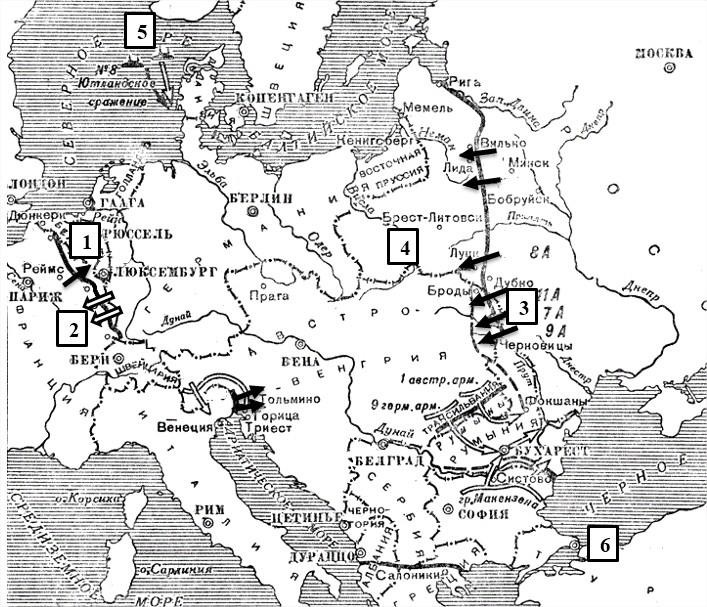 Укажите год, в котором происходили события, обозначенные на схеме. От- вет запишите словом.Ответ:	.12.Укажите имя полководца, именем которого названо сражение, обозначен- ное на схеме цифрой «3».Ответ:	.13.Какие суждения, относящиеся к событиям, обозначенным на схеме, явля- ются верными? Выберите три суждения из шести предложенных. Запи- шите в таблицу цифры, под которыми они указаны.Сражение под цифрой «2» вошло в историю как одно из самых кровопро- литных, получившее название «Верденская мясорубка».Верховным главнокомандующим России в данный период являлся великий князь Николай Николаевич.На схеме указана столица России до 1918 г.Под цифрой «4» указано государство, которое исчезло по итогам Первой ми- ровой войны.Сражение, под цифрой «3» стало одной из крупнейших побед в ходе войны, по результатам которого Австро-Венгрия была поставлена на грань поражения.Под цифрой «6» указан Константинополь.Запишите в таблицу выбранные цифры.Ответ:Рассмотрите изображение и выполните задание 14.14.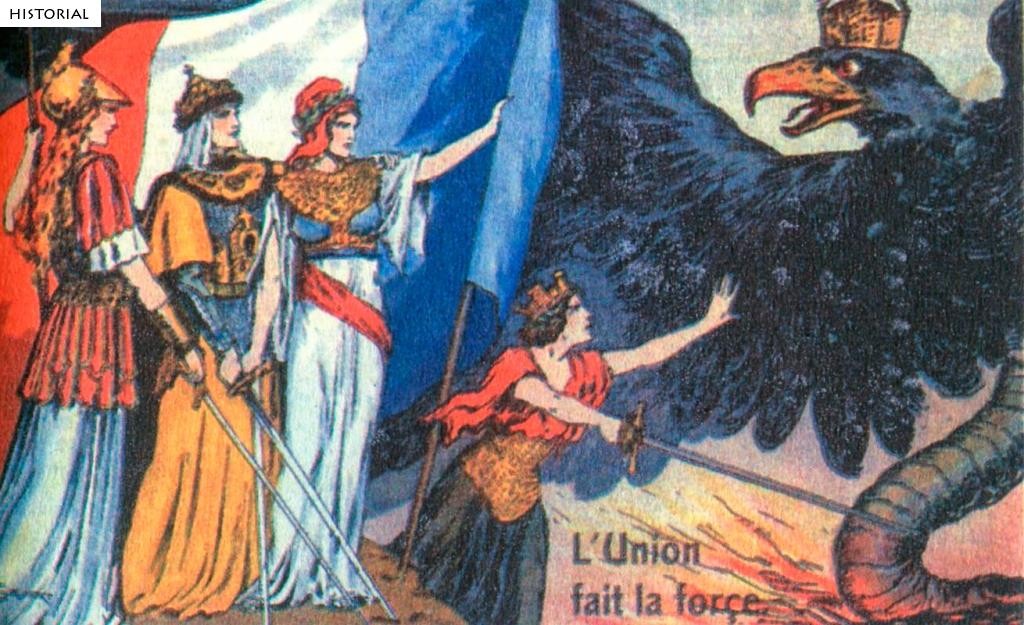 Какие суждения о данном плакате являются верными? Выберите два суж-дения из пяти предложенных. Запишите в таблицу цифры, под которыми они указаны.На плакате изображены символы стран Четверного союзаОрел символизирует Россию.Представленный на плакате союз был оформлен только после начала войны.Плакат посвящен борьбе стран Антанты с германской агрессией.Автор плаката использовал прием аллегории.Запишите в таблицу выбранные цифры.Ответ:15.Какие из фотографий были созданы в те же годы, когда России участво- вала в войне, которой посвящен плакат? В ответе запишите две цифры, под которыми они указаныКакие из фотографий были созданы в те же годы, когда России участво- вала в войне, которой посвящен плакат? В ответе запишите две цифры, под которыми они указаныКакие из фотографий были созданы в те же годы, когда России участво- вала в войне, которой посвящен плакат? В ответе запишите две цифры, под которыми они указаныКакие из фотографий были созданы в те же годы, когда России участво- вала в войне, которой посвящен плакат? В ответе запишите две цифры, под которыми они указаны1.2.3.4.Запишите в таблицу выбранные цифры под соответствующими буквами.Ответ:Запишите в таблицу выбранные цифры под соответствующими буквами.Ответ:Запишите в таблицу выбранные цифры под соответствующими буквами.Ответ:Запишите в таблицу выбранные цифры под соответствующими буквами.Ответ:Запишите в таблицу выбранные цифры под соответствующими буквами.Ответ:Часть 2Для записи ответов на задания этой части (16–17) используйте от- дельный лист. Запишите сначала номер задания (16, 17 и т.д.), а за- тем развёрнутый ответ на него. Ответы записывайте чётко и раз- борчивоЧасть 2Для записи ответов на задания этой части (16–17) используйте от- дельный лист. Запишите сначала номер задания (16, 17 и т.д.), а за- тем развёрнутый ответ на него. Ответы записывайте чётко и раз- борчивоЧасть 2Для записи ответов на задания этой части (16–17) используйте от- дельный лист. Запишите сначала номер задания (16, 17 и т.д.), а за- тем развёрнутый ответ на него. Ответы записывайте чётко и раз- борчивоЧасть 2Для записи ответов на задания этой части (16–17) используйте от- дельный лист. Запишите сначала номер задания (16, 17 и т.д.), а за- тем развёрнутый ответ на него. Ответы записывайте чётко и раз- борчивоЧасть 2Для записи ответов на задания этой части (16–17) используйте от- дельный лист. Запишите сначала номер задания (16, 17 и т.д.), а за- тем развёрнутый ответ на него. Ответы записывайте чётко и раз- борчиво16.В годы Гражданской войны большевикам противостояли многочисленные, хо- рошо вооружённые силы белогвардейцев, а также союзники России по Ан- танте. Укажите не менее трех причин участия европейских стран в интервен- ции в Россию.В годы Гражданской войны большевикам противостояли многочисленные, хо- рошо вооружённые силы белогвардейцев, а также союзники России по Ан- танте. Укажите не менее трех причин участия европейских стран в интервен- ции в Россию.В годы Гражданской войны большевикам противостояли многочисленные, хо- рошо вооружённые силы белогвардейцев, а также союзники России по Ан- танте. Укажите не менее трех причин участия европейских стран в интервен- ции в Россию.В годы Гражданской войны большевикам противостояли многочисленные, хо- рошо вооружённые силы белогвардейцев, а также союзники России по Ан- танте. Укажите не менее трех причин участия европейских стран в интервен- ции в Россию.17.В исторической науке существуют дискуссионные проблемы, по которым высказываются различные, часто противоречивые, точки зрения. Ниже приведена одна из спорных точек зрения, существующих в исторической науке.В исторической науке существуют дискуссионные проблемы, по которым высказываются различные, часто противоречивые, точки зрения. Ниже приведена одна из спорных точек зрения, существующих в исторической науке.В исторической науке существуют дискуссионные проблемы, по которым высказываются различные, часто противоречивые, точки зрения. Ниже приведена одна из спорных точек зрения, существующих в исторической науке.В исторической науке существуют дискуссионные проблемы, по которым высказываются различные, часто противоречивые, точки зрения. Ниже приведена одна из спорных точек зрения, существующих в исторической науке.«К 1917 г. Россия была не в состоянии успешно продолжать войну».«К 1917 г. Россия была не в состоянии успешно продолжать войну».«К 1917 г. Россия была не в состоянии успешно продолжать войну».«К 1917 г. Россия была не в состоянии успешно продолжать войну».№ заданияОтвет132123642334интервенция55641612347256823149Колчак А.В.1014511191612Брусилов А.А.1315614451512Содержание верного ответа и указания по оцениванию (допус- каются иные формулировки ответа, не искажающие его смысла)БаллыМогут быть указаны следующие меры:Стремление не допустить попадание вооружения и военного снаряжения в руки большевиков, сосредоточенные в портах Мур- манска и Черного моря.Заставить правительство большевиков вести переговоры на условиях Антанты.Поражение большевиков и победа белых могло привести к от-мене сепаратного мира и восстановлению Восточного фронта.4) Оказать поддержку белому движению, с целью не допустить оказания большевиками помощи Германии.Могут быть указаны другие мерыПравильно указаны три причины2Правильно указаны две причины1Правильно указана только одна причинаИЛИ Ответ неправильный0Максимальный балл2Содержание верного ответа и указания по оцениванию (допус- каются иные формулировки ответа, не искажающие его смысла)БаллыПравильный ответ должен содержать аргументы:в подтверждение, например:в России наступал транспортный кризис, что осложняло до- ставку на фронт оружия и боеприпасов;массовое дезертирство с фронта, «братание» с немцами сви- детельствовали о разложении армии;после «Великого отступления» 1915 г. были потеряны значи- тельные территории в Прибалтике, Белоруссии и Украине;было мало надежд на активизацию действий союзников, кото- рые предпочитали решать свои задачи за счёт России (в период«Великого отступления» союзники не оказали значительной по- мощи России);- низкий авторитет царской власти и надвигающиеся револю- ционные события не способствовали успешному завершению войны;в опровержение, например:к 1917 г. русская промышленность в целом решила проблему недостатка боеприпасов и вооружений;силы противников России (особенно Австро-Венгрии после Брусиловского прорыва) были на исходе;Союзники по Антанте выработали принципы общей страте- гии на 1917 г, что предусматривало скоординированное наступ- ление.людские ресурсы России превосходили силы её противников;природные ресурсы России превосходили ресурсы её против- ников;к 1917 г. возросла надежда на вступление США в войну на стороне Антанты, что ослабило бы давление противников на Россию.Могут быть приведены другие аргументыПриведены два аргумента в подтверждение и два в опровержениеоценки4Приведены два аргумента в подтверждение и один в опровержение оценки.ИЛИ Приведены один аргумент в подтверждение и два в опровер- жение оценки3Приведены один аргумент в подтверждение и один в опровержениеоценки2Приведены только два аргумента в подтверждение оценки или при-ведены только два аргумента в опровержение оценки1Приведён только один любой аргумент или приведены только факты, иллюстрирующие события (явления, процессы), связанные с данной точкой зрения, но не являющиеся аргументами.ИЛИ Приведены рассуждения общего характера, не соответствую- щие требованию задания.ИЛИ Ответ неправильный0Максимальный балл4